附件2    天津锦龙国际酒店位置图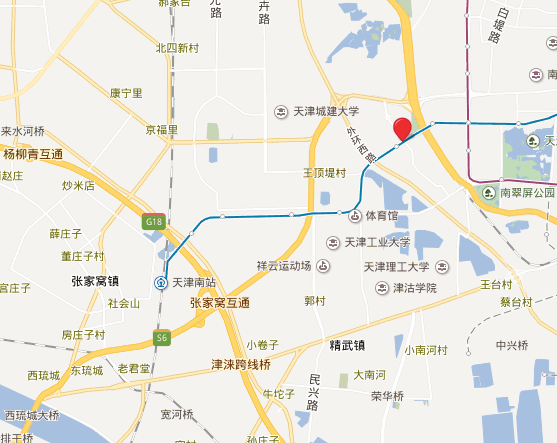 地址：天津西青区梅苑路16号交通方式：1.天津南站（天津站）乘坐地铁3号线，经过5站（10站），在华苑站B口出步行约400米即到；2.天津西站乘坐地铁6号线，换乘3号线在华苑站B口出步行约400米即到；3.天津滨海机场乘坐地铁2号线，换乘3号线在华苑站B口出步行约400米即到。